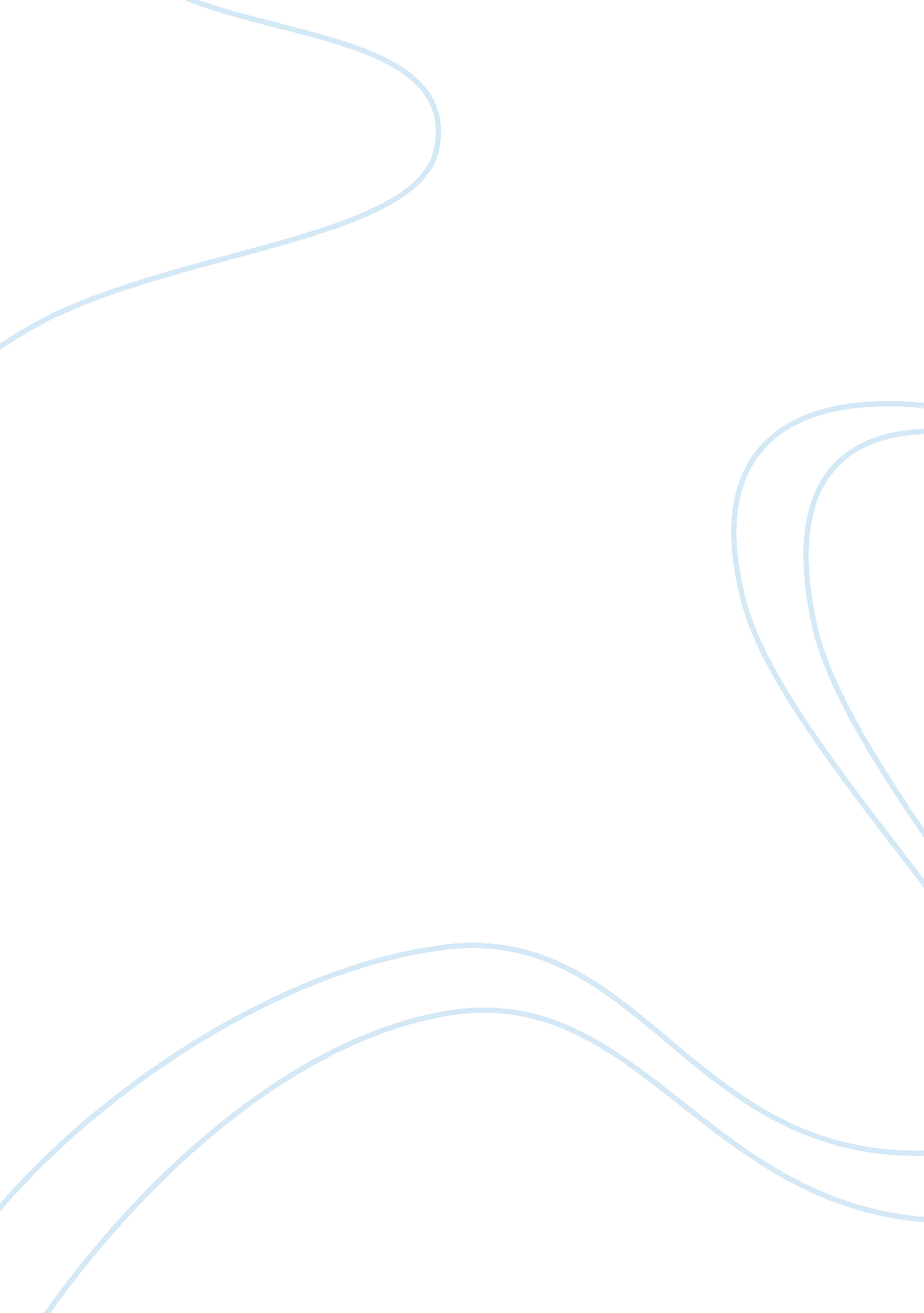 Is internet technology good or bad essay samplesBusiness, Customers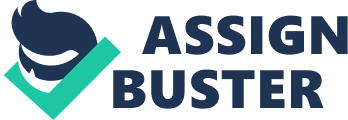 \n[toc title="Table of Contents"]\n \n \t Introduction \n \t Internet Technology \n \t Counter Argument \n \t Conclusion \n \n[/toc]\n \n Introduction Technology can be considered one of the greatest inventions of the modern era. Part of it is the internet technology in which provides numerous amounts of benefits to people around the world in terms of communication, business and making people’s lives easier and faster. However, with the internet’s numerous benefits to people’s modern life, there are also many claims saying that internet has negative effects to humans especially to children. These are the young ones who may have access to the wide range of information found on the internet, including explicit and inappropriate contents such as pornography, violence and some other obscene information. With all these numerous advantages and disadvantages arguments, internet still provides enormous benefits to society. Internet Technology It is hard to think of a big company or a developmental country that does not use internet with its everyday tasks. Most of the big and small companies nowadays are using internet to communicate internally with their employees such as electronic mail and even communicating with their customers. Internet technology makes the business transaction faster and more convenient as it has the capability of transmitting messages faster between a company and their customers. This helps them achieve their ultimate goal of earning the profit. Governments and its departments use the same technology to protect vital information and disseminate governmental functions to its departments. Without the internet technology, fast and secured transaction will not be possible. 
Online businesses are able to sell their products online using the internet in which customers can purchase their products without the hassle of travelling to the actual store. In addition, they can make payment without spending their money out of their pocket. 
Internet users can take advantage of the technology’s benefits when it comes to gaining more information about something that they already know. If a skilled person wants to be an expert on something that he already knows, he may use the internet as a source of his knowledge. In addition, this source of knowledge is now being used by school instructors as well as their students to complete their course. In fact, instructors now have the capability of disseminating the lectures using the school’s secured internet. Meanwhile, students can submit their assignments using the same manner. Online course is another benefit that the internet provides as students will have the possibility of attending the class right in the comfort of their homes. 
Internet brings the advantage of communicating with our friends and families whenever and wherever as long as there is an internet connection. Internet users do not need to wait for days to send their message as the electronic mail can be transmitted in seconds. Additionally, internet users have the ability to make a voice call and video call using platforms such as Skype. 
During the old days, people are waiting for their news paper to be delivered to their doorstep or go out to purchase one. That was how people start their day, reading the news paper. What if there is breaking news while reading the paper? Of course it will not be automatically on the paper itself, but with internet, it is possible. People can now be updated with what is happening around them especially during critical hours such as typhoons and other catastrophes. They can also be updated with the latest news with just a click of a button. Counter Argument Many people say that as many as its benefits, internet has negative effects to society’s morel actions. For an instance, internet provides a wide range of information that can danger children’s minds such as being able to access pornography websites. Since it is very accessible, these sites that contain inappropriate contents can be viewed by children. There is a high possibility that these sites can affect their psychological behaviors. In addition, young ones will be in danger of gaining information that is inappropriate for their age such as political issues and violence against women and children. Also, internet can be used to steal someone else’s money through internet fraud; it is an act of accessing someone else’s bank account for their personal interest. 
However, these types of disadvantages can be prevented using the same technology, internet. Securities over the internet are now being developed to avoid scams and inappropriate use of internet. Accessing inappropriate contents on the internet can also be avoided by putting an internet security on the computer. Ensuring that our young ones are being guided accordingly when using the internet, we can avoid the possible future negative effects of internet to children. Conclusion There is no question how internet technology helps people around the world and how it can affect people’s lives nowadays. What people should think is how to be a responsible internet user. Knowing what the limitations are and being aware on how to use the internet appropriately, people will realize that internet technology is a reliable channel to fulfill most of the technological needs that will make our lives easier and more convenient. 